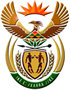 DEPARTMENT: PUBLIC ENTERPRISESNATIONAL ASSEMBLYQUESTION FOR WRITTEN REPLYQUESTION No: 3443QUESTION: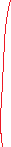 3443. Mr TM Langa (EFF) to ask the Minister of Public Enterprises: By what date will the Chief Executive Officer (CEO) of Eskom and his board be dismissed, due to them having failed the Republic and having kept the country in the dark for a longer period than any other Eskom CEO and board has before? NW4248EREPLY: After a review of the previous Eskom Board, the Minister announced the appointment of a new Board with a full complement of 15 directors, with effect from 1 October 2022, for a three-year term, subject to annual review. The new Board includes 13 new Non-executive Directors and two existing Executive Directors, namely the CEO and CFO. In line with proper corporate governance, the performance management of the executive directors falls within the purview of the Board.